Automobilklub Kędzierzyńsko Kozielski oraz Koło AKK przy TAMEH Polska Sp. z o.o. Oddział-Elektrownia ”Blachownia”na zlecenie GKSPiT Polskiego Związku Motorowego organizuje w dniach 01 – 02.10.2016 r.66-ty TURYSTYCZNO-NAWIGACYJNYRAJD ENERGETYKÓW  „TURAWA 2016”XXXI runda Turystycznego Pucharu Polski PZMKierownictwo Rajdu:	Prezes AKK				      Wojciech KlukKomandor Rajdu	inż. Józef LipskiV-ce Komandor ds trasy	Zdzisław Maciejec Kierownik Biura Rajdu	inż. Konrad KempaObsługa techniczna, próby	Janusz Pawłowski, Iwona Kluksprawnościowe       	Tadeusz Szczepański, Łukasz Kluk           Bronisław Gorzelnik, Jan Herbeć,    Krystyna Herbeć, Jakub Niemas   Magdalena Herbeć-Labocha,Komisja obliczeń	Sobiesław KlukWeryfikator                                     Wojciech KlukI. Cel Imprezy1. Podnoszenie kultury motoryzacyjnej i bezpieczeństwa w ruchu drogowym,	 oraz  umiejętności kierowców.2. Rozegranie XXXI rundy Turystycznego Pucharu Polski PZM     oraz XI rundy Turystyczno-Motorowych Mistrzostw Okręgu Opolskiego.      3. Krzewienie form turystyki i wypoczynku z rodziną oraz zdobywanie     umiejętności nawigacji samochodowej zgodnie z przepisami.4. Szerzenie i pogłębianie wiedzy krajoznawczej.II. Uczestnictwo Do udziału w Imprezie dopuszczone są załogi składające się z kierowcy i pilota oraz osób towarzyszących. Kierowca musi posiadać prawo jazdy oraz ważny dowód rejestracyjny samochodu. Samochód musi być sprawny technicznie oraz posiadać wymagane wyposażenie.  Uczestnictwo należy zgłaszać do 15 września 2016 r. Zgłoszenia przyjmuje kol. Józef Lipski  nr tel. 77 4832656, 783 163 162        				jozef.lipski@interia.ploraz  Zdzisław Maciejec nr tel. 605 685 818,ODPŁATNOŚĆ:Wpisowe:    30 zł od załogi                    - obiad    20 zł. od każdej osoby                    - ognisko 20 zł  od każdej osoby W ramach wpisowego załogi otrzymują: materiały rajdowe i znaczki okolicznościowe.Pełne koszty uczestnictwa:* osoby dorosłe			                                                 155 zł* dzieci								       	         110 zł* członkowie AKK 20 zł zniżki od załogi (kierowca-pilot)W ramach pełnej opłaty organizatorzy zapewniają wyżywienie, zakwaterowanie i nocleg w OW Borowik i Zielony Pensjonat, znaczek okolicznościowy, całonocną zabawę taneczną wraz z konsumpcją, ognisko – kolację z bogatym grillem, dyskotekę dla dzieci oraz niespodzianki i atrakcje z nagrodami.                                         III. Punktacja i nagrodyZgodnie z Regulaminem Turystycznego Pucharu Polski PZM 2016.     Dla najlepszych załóg przewidziane są puchary i dyplomy oddzielnie dla kierowcy i pilota oraz atrakcyjne nagrody rzeczowe, a dla zwycięzców ufundowano puchar przechodni Dyrektora Elektrowni „Blachownia”, który przechodzi na własność załogi po zwycięstwie w trzech kolejnych latach.IV. OdpowiedzialnośćOrganizator nie odpowiada za szkody i straty w stosunku do poszczególnych uczestników rajdu ich sprzętu oraz za spowodowane przez uczestników pośrednie i bezpośrednie szkody i straty w stosunku do osób trzecich i ich mienia.Organizator posiada polisę Ubezpieczenia Odpowiedzialności Cywilnej 
w związku z organizacją imprezy.Rajd jest imprezą turystyczną odbywającą się przy normalnym ruchu drogowym, bez jakich kolwiek wyłączeń. Zawodnicy bezwzględniezobowiązani są do przestrzegania obowiązujących w Polsce przepisów o ruchu drogowym i zasad bezpiecznej jazdy.                                       V. Postanowienia końcowe1. W czasie rajdu uczestnicy zobowiązani są do całkowitego      podporządkowania się przepisom niniejszego regulaminu i wszelkim     dodatkowym poleceniom i zarządzeniom organizatora.2. Ostateczna interpretacja niniejszego regulaminu należy do władz rajdu.VI. Program rajdu i pobytu             w OW Borowik i Zielony Pensjonat w Turawie ul. Biwakowa	Sobota dnia 01.10.2016r.8.00 – 8.30	Przyjmowanie uczestników rajdu, badanie regulaminowe 	 (Przy Hali Sportowej w K-Koźlu -  Azoty ul. Mostowa).8.35	Uroczyste otwarcie imprezy i odprawa załóg.9.00	Start pierwszej załogi na trasę rajdu (dwa etapy o łącznej długości ok. 110 km oraz 1 próba jazdy sprawnościowej samochodem, test z dziedziny bezpieczeństwa ruchu drogowego i pomocy przedmedycznej oraz test krajoznawczy).13.30	Planowany przyjazd pierwszej załogi na metę rajdu 
i zakwaterowanie.13.30 – 15.00	Obiad.17.00 - 19.30	Ognisko – kolacja: bogaty grill – (kiełbasa, krupniok, podudzie, smalec, ogórek kiszony, warzywa, pieczywo, herbata i piwo), konkursy, gry i zabawy.  19.00	Ogłoszenie wyników prowizorycznych.20.00 – 21.30  dyskoteka dla dzieci.20.00 – 3.00	Zabawa taneczna z konsumpcją przy orkiestrze.Niedziela dnia 02.10.2016 r.  9.00- 10.00	Śniadanie.10.00–13.00	Czas wolny, zwiedzanie okolicy.13.00-14.00	Obiad.14.30	             Ogłoszenie wyników oficjalnych. Wręczenie nagród.		Zakończenie imprezy.   15.00	Wyjazd z Obiektu.Organizator życzy sportowej rywalizacji,miłej atmosfery i wielu wrażeń.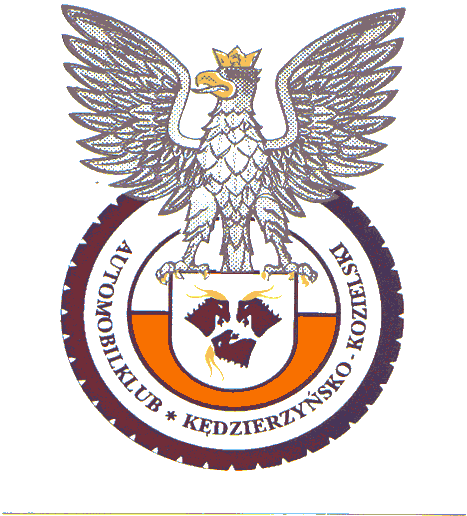 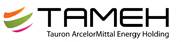      REGULAMIN66-go Turystyczno-Nawigacyjnego Rajdu Energetyków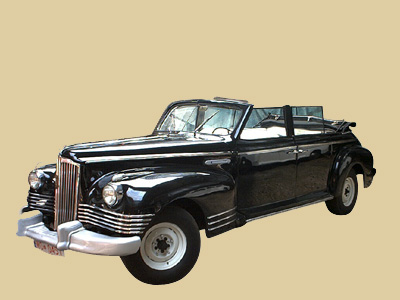 TURAWA 201601-02 Październik a 2016 r.XXXI Runda Turystycznego Pucharu Polski  PZM oraz XI Runda Turystyczno-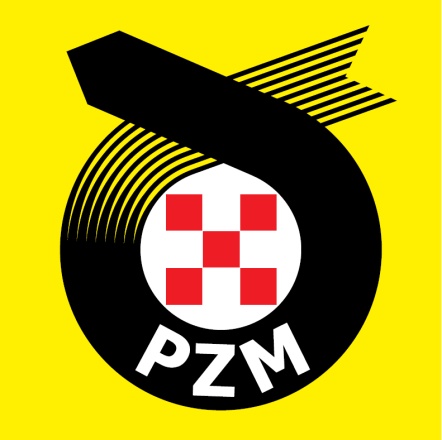 Motorowych Mistrzostw Okręgu Opolskiego